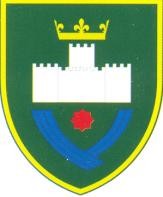 (Ime i prezime podnositelja zahtjeva)Obrazac broj 2 (tačka 125. stav 3.)(Ulica, broj i broj stana)(Broj telefona i e-mail adresa)(Država boravka)DKP BIH  	(mjesto)Predmet: Zahtjev za upis činjenice rođenja u matičnu knjigu rođenih s konstatacijom državljanstva BiH i FBiHMolim obavljanje upisa činjenice rođenja u matičnu knjigu rođenih u  Bosni i Hercegovini – Federaciji Bosne i Hercegovine opdini/gradu 	za :(naziv opdine/grada i adresa)PODACI O ROĐENJU OSOBE KOJA SE UPISUJEPODACI O RODITELJIMAPODACI O DRŽAVLJANSTVU RODITELJA U VRIJEME ROĐENJA DJETETAUz zahtjev prilažem:Međunarodni izvod iz MKR-a ili izvod iz MKR-a propisno ovjeren/legaliziran za upotrebu u inozemstvu,Izvod iz MKR-a roditelja (majka i otac)Izvod iz MKV-a roditeljaUvjerenje o državljanstvu roditelja;Izjava o nacionalnosti;Dokaz o prebivalištu roditelja (ako ima, nema, taj dokaz de pribaviti matičar po službenoj dužnostiPodnositelj zahtjeva1.		 (MAJKA – POTPIS)2.		 (OTAC – POTPIS)Datum 	godine	.	 	(Potpis ovlaštene osobe)-QMS-851-101Ul. Alije Izetbegovića, 71300 Visoko, tel.+387 32/ 732-503, fax.+032/738-386, e- mail: opcauprava@visoko.gov.baPrezime djetetaSpolIme djetetaDan, mjesec, godina i vrijeme rođenjaMjesto i opdina/grad rođenjaDržava rođenjaJedinstveni matični brojDržavljanstvoNacionalnostPodaci o ocuPodaci o majciPrezimePrezimeImeImeDjevojačko prezime majkeDjevojačko prezime majkeDan,mjesec i godina rođenjaDan,mjesec i godina rođenjaMjesto i opdina/grad rođenjaMjesto i opdina/grad rođenjaDržava rođenjaDržava rođenjaJedinstveni matični brojJedinstveni matični brojZadnje prebivalište Roditelja u Bosni i Hercegovini – Federaciji Bosne i HercegovineUlica i brojZadnje prebivalište Roditelja u Bosni i Hercegovini – Federaciji Bosne i HercegovineMjesto prebivalištaZadnje prebivalište Roditelja u Bosni i Hercegovini – Federaciji Bosne i HercegovineOpdina/grad prebivalištaMajka – mjesto upisaOtac – mjesto upisa